ANEXO 10  Baciloscopia - registro da leitura de lâminas coradas por Ziehl-Neelsen 1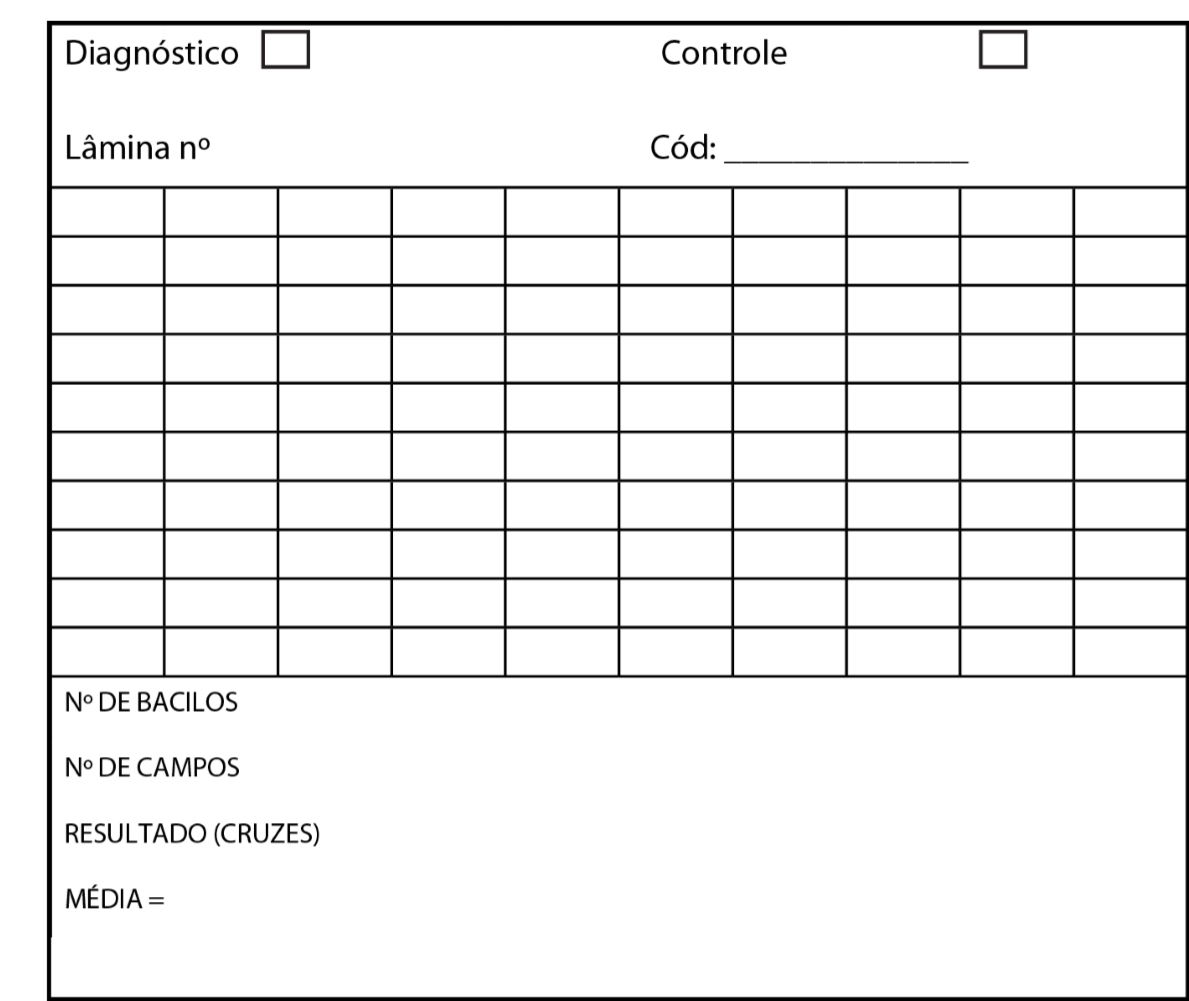 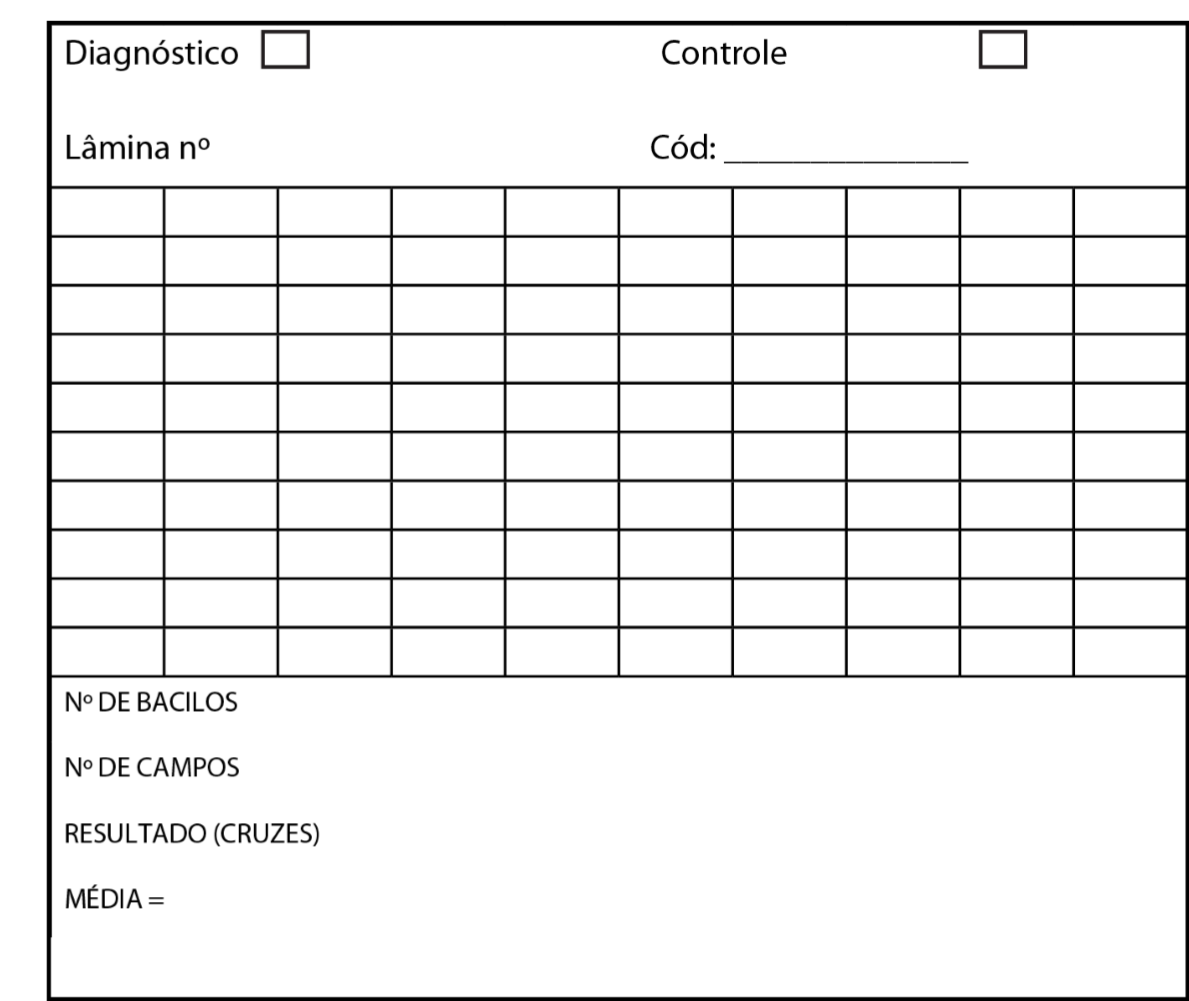 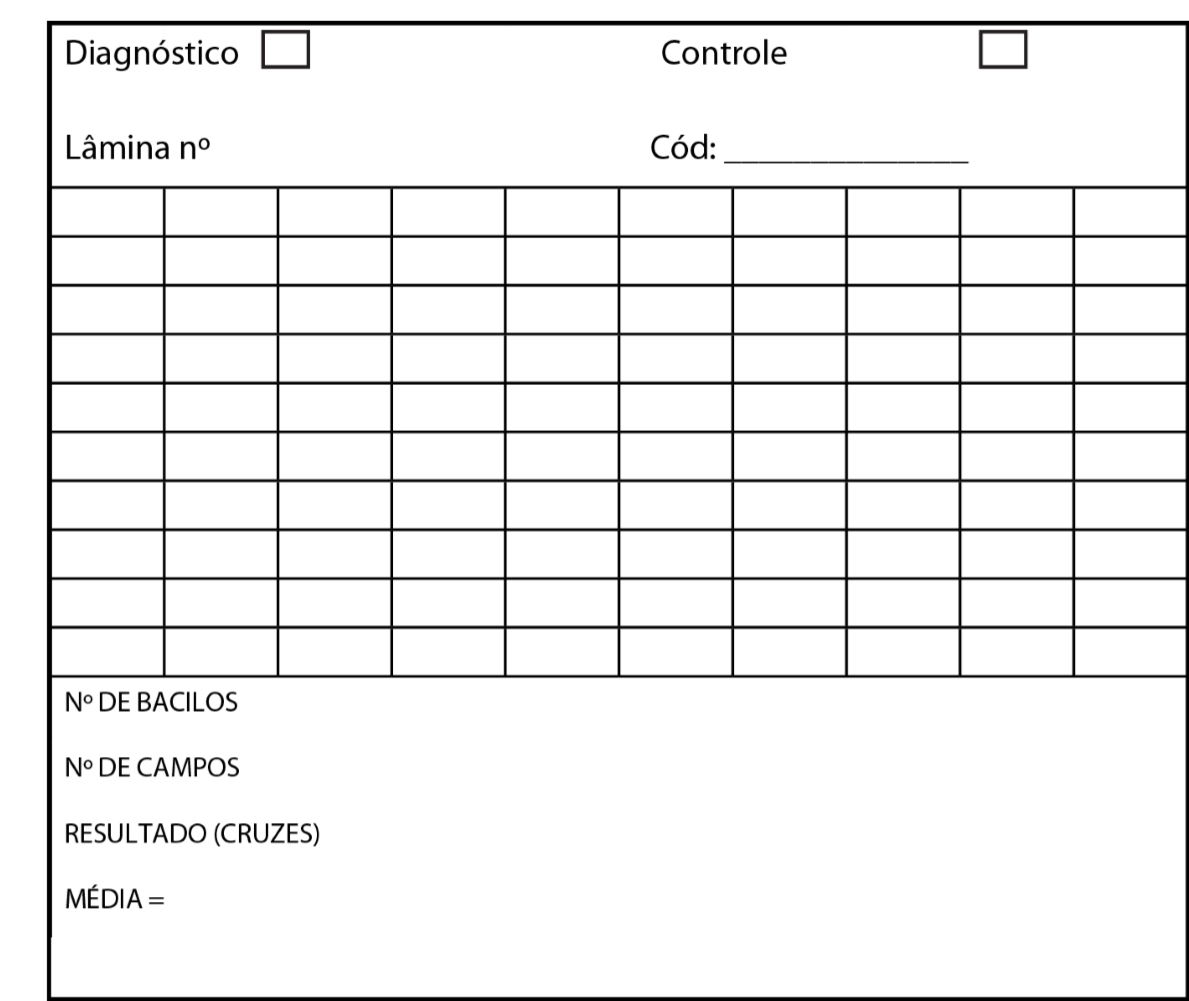 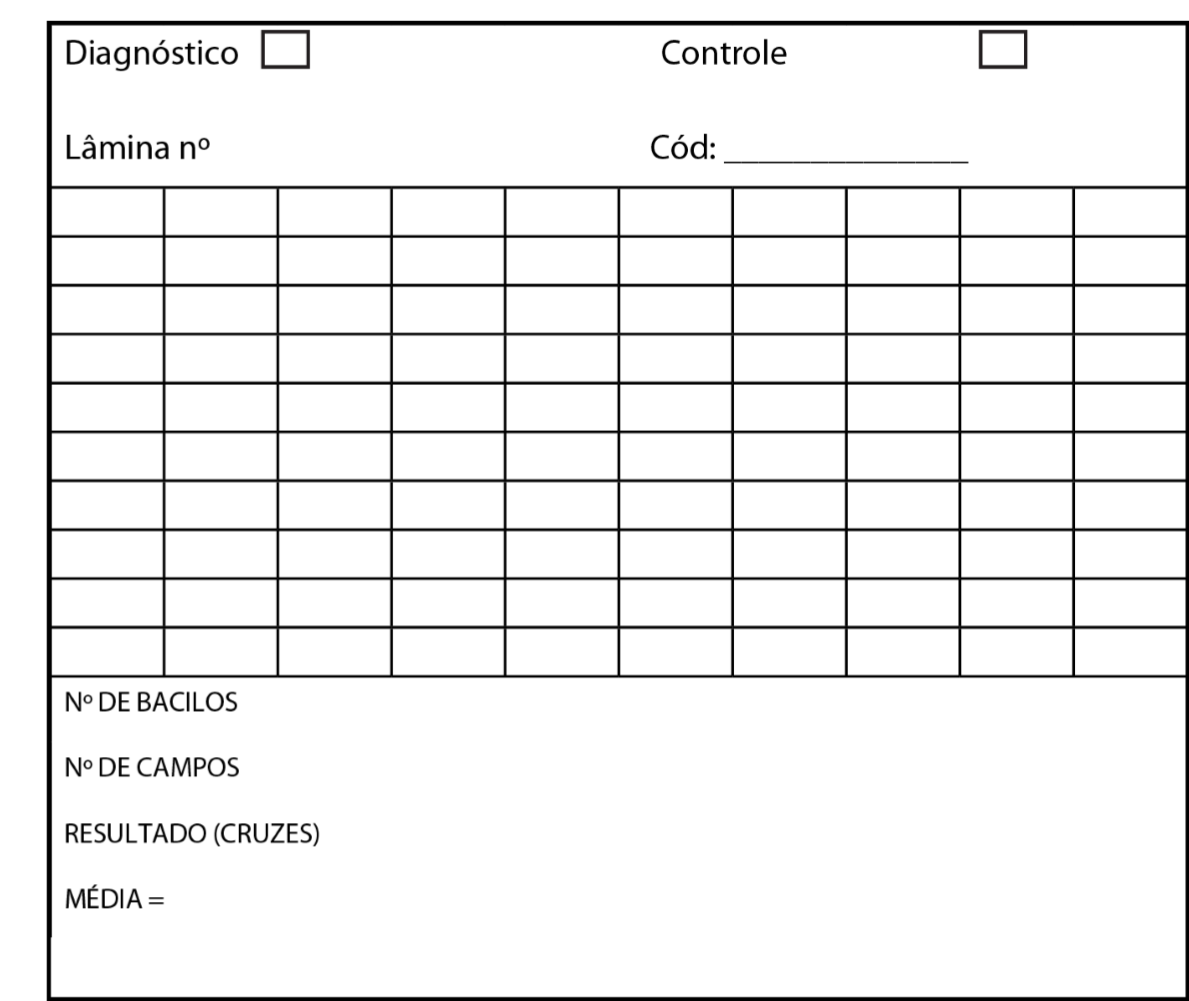 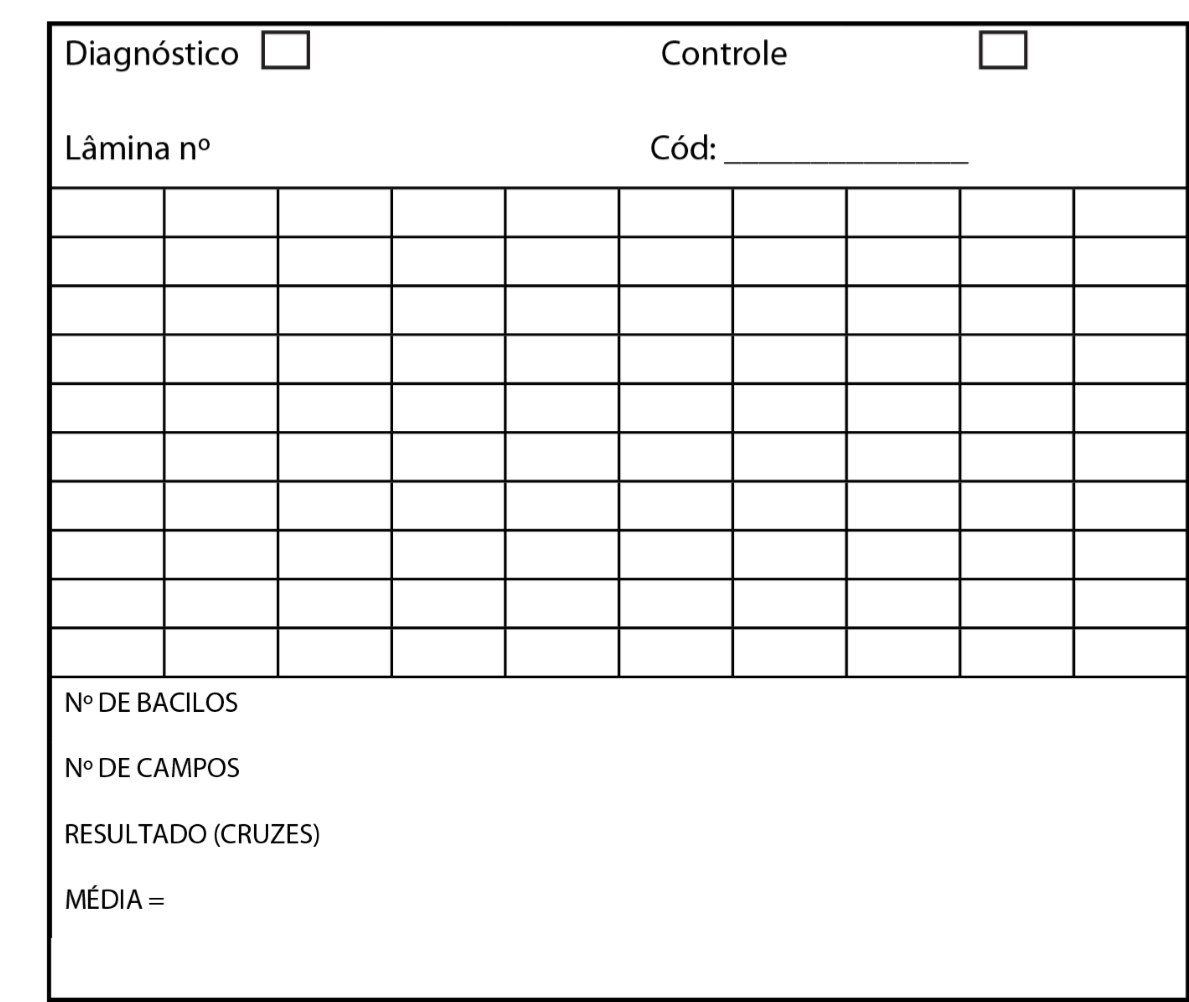 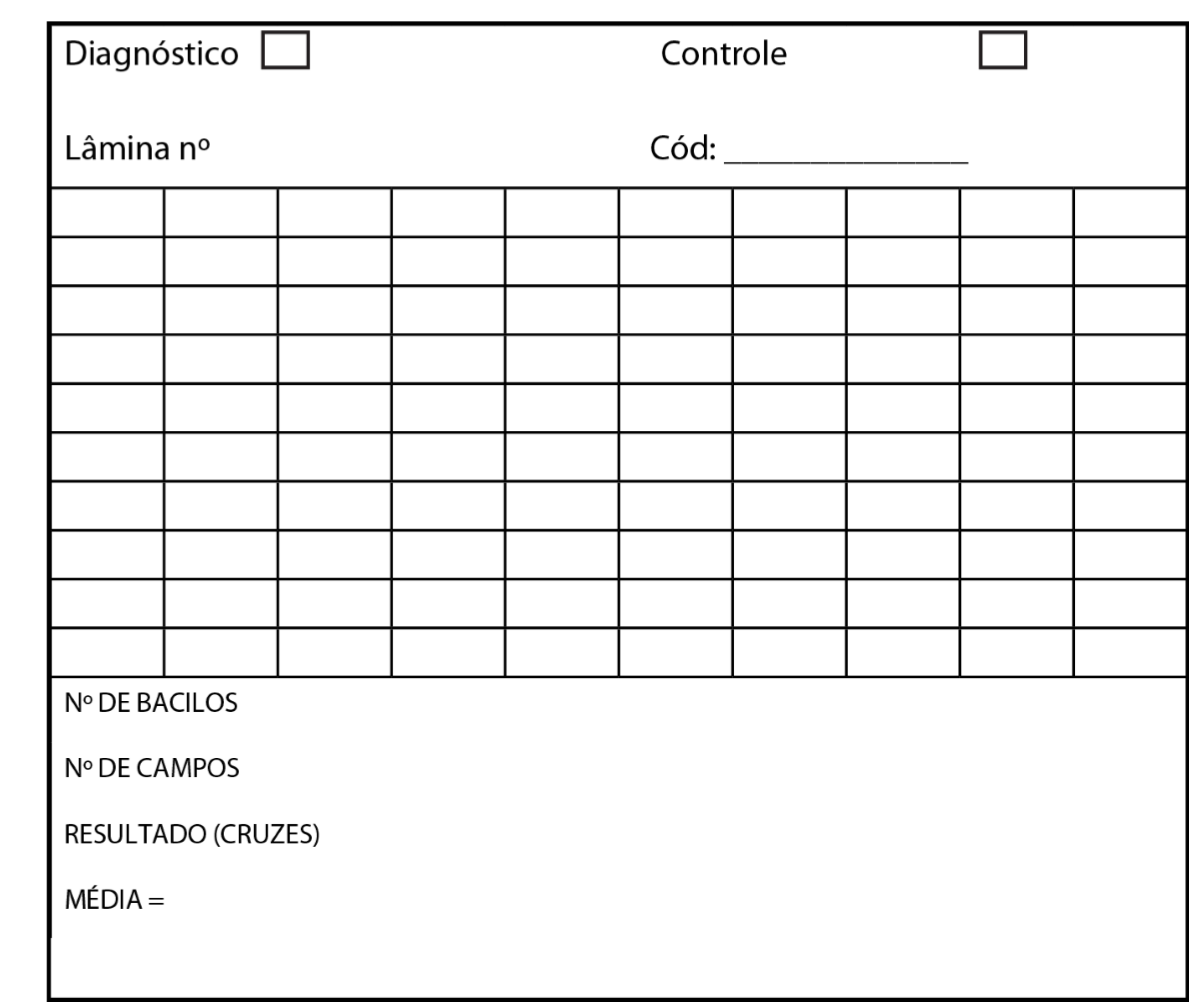 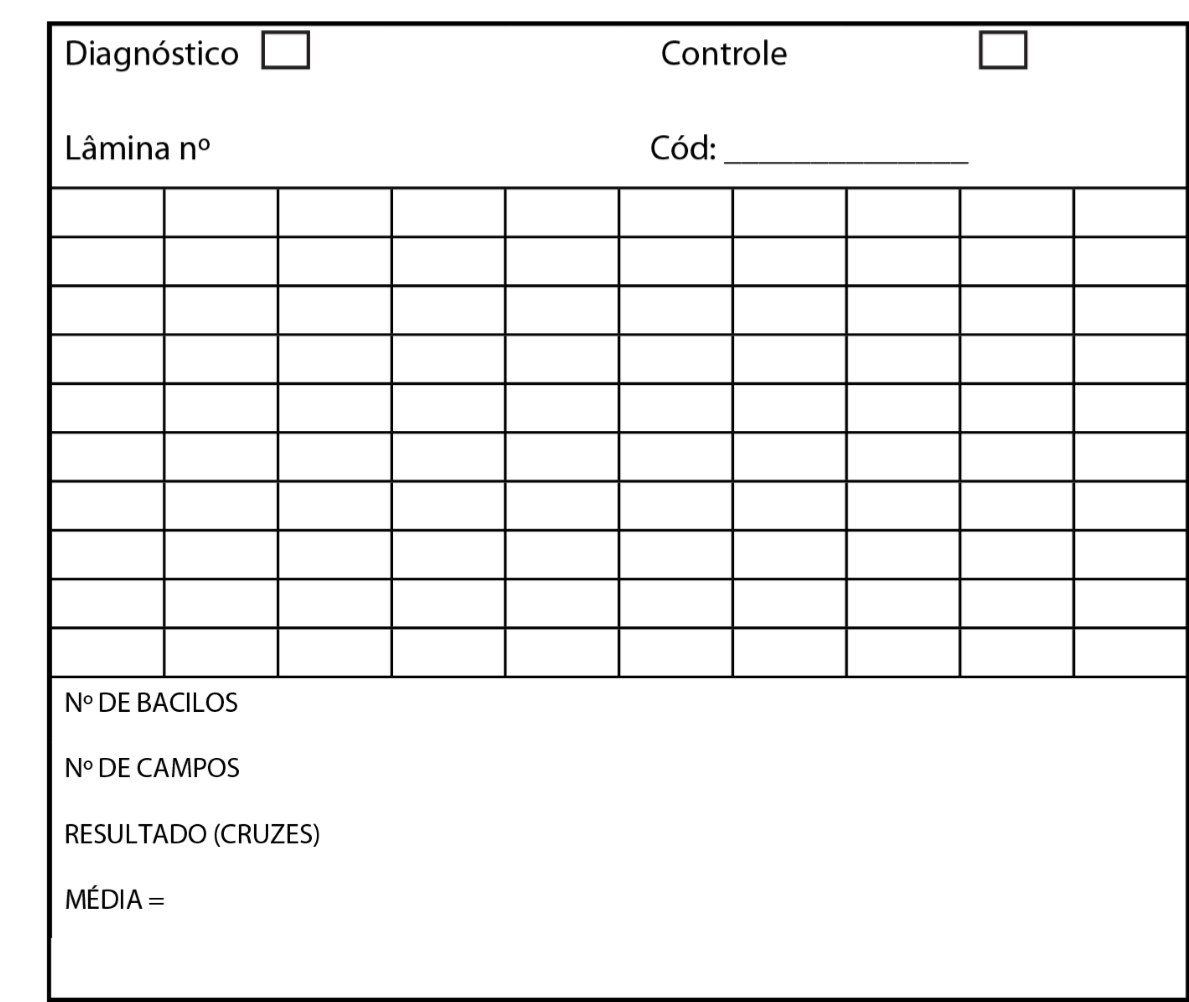 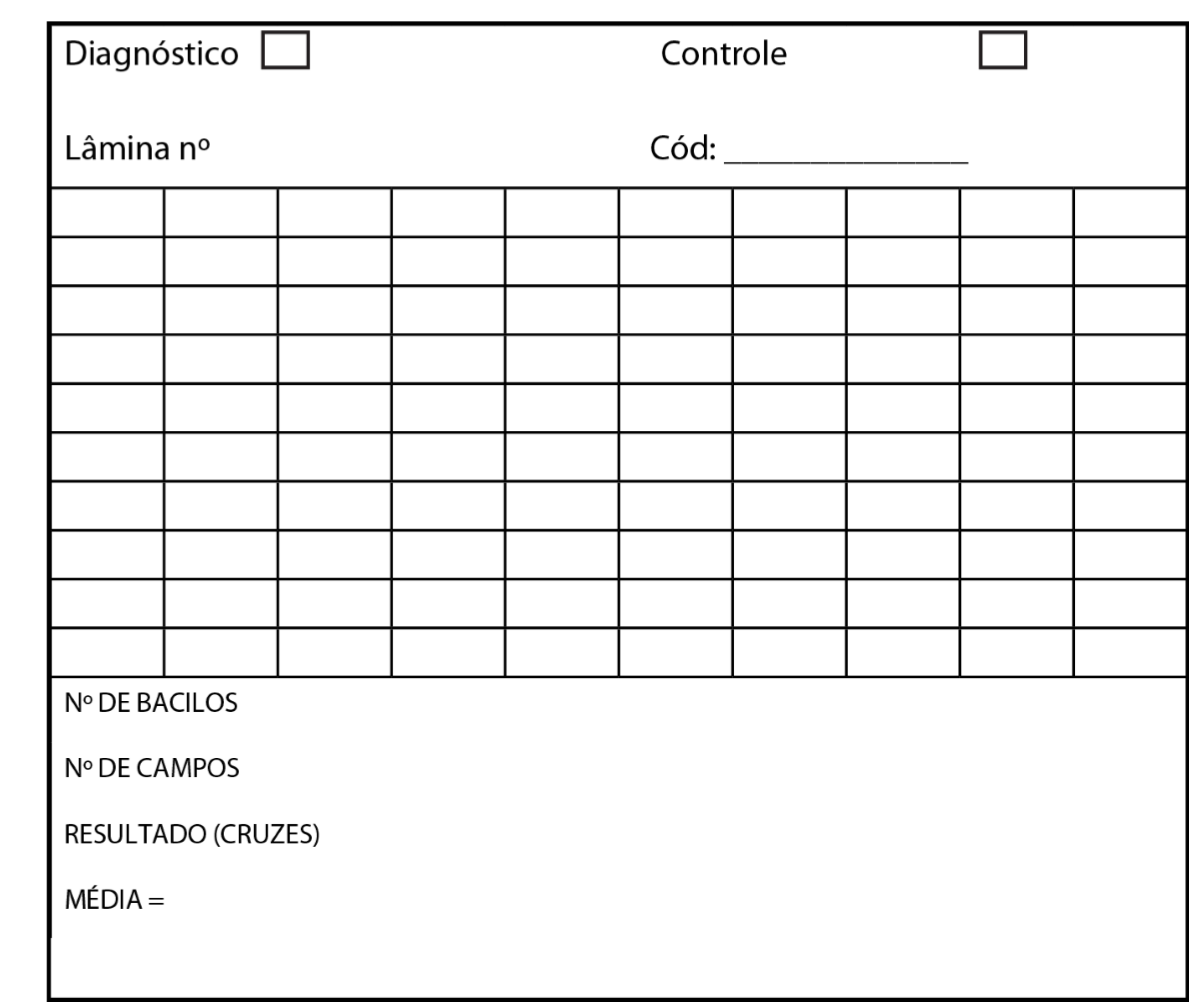 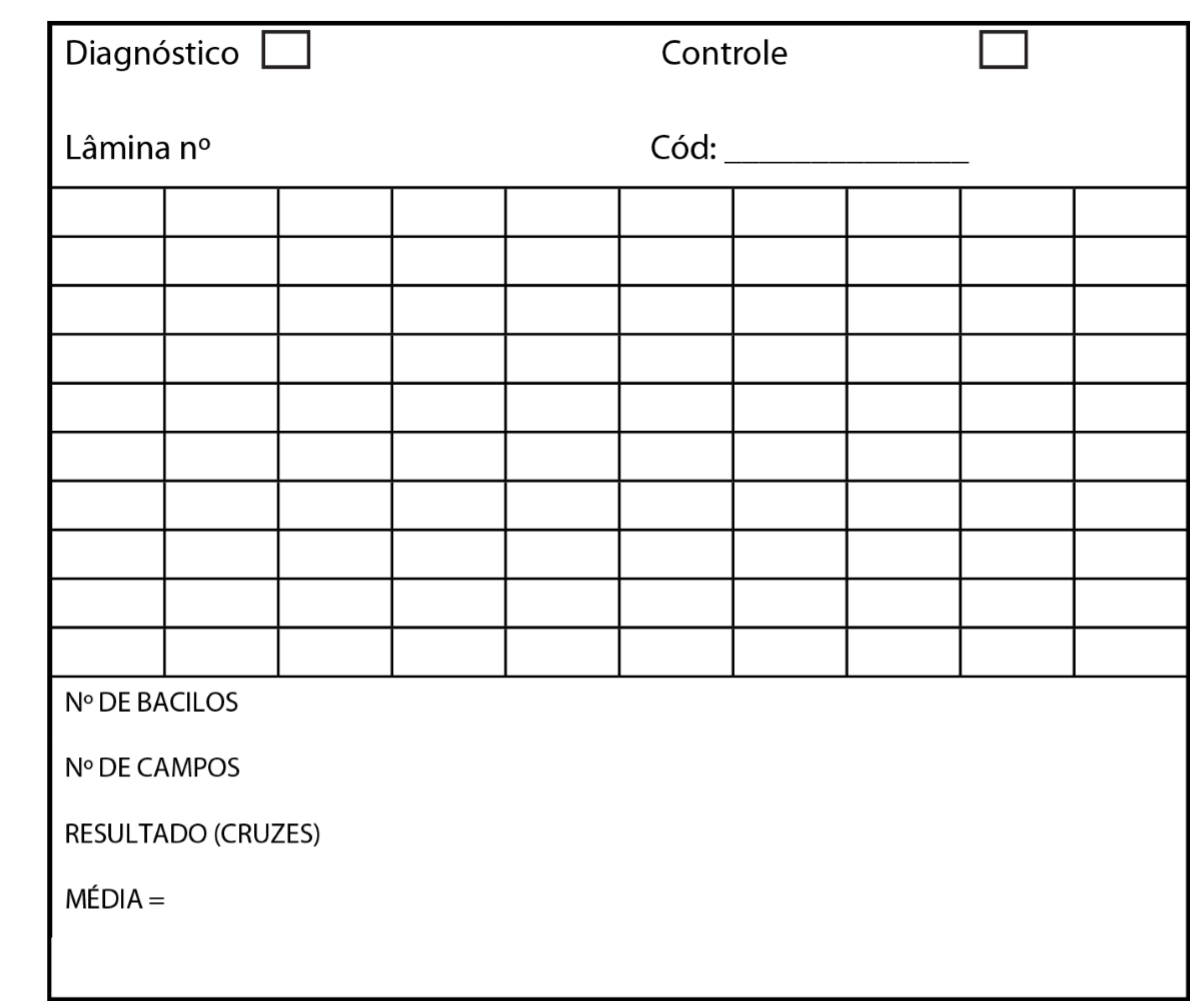 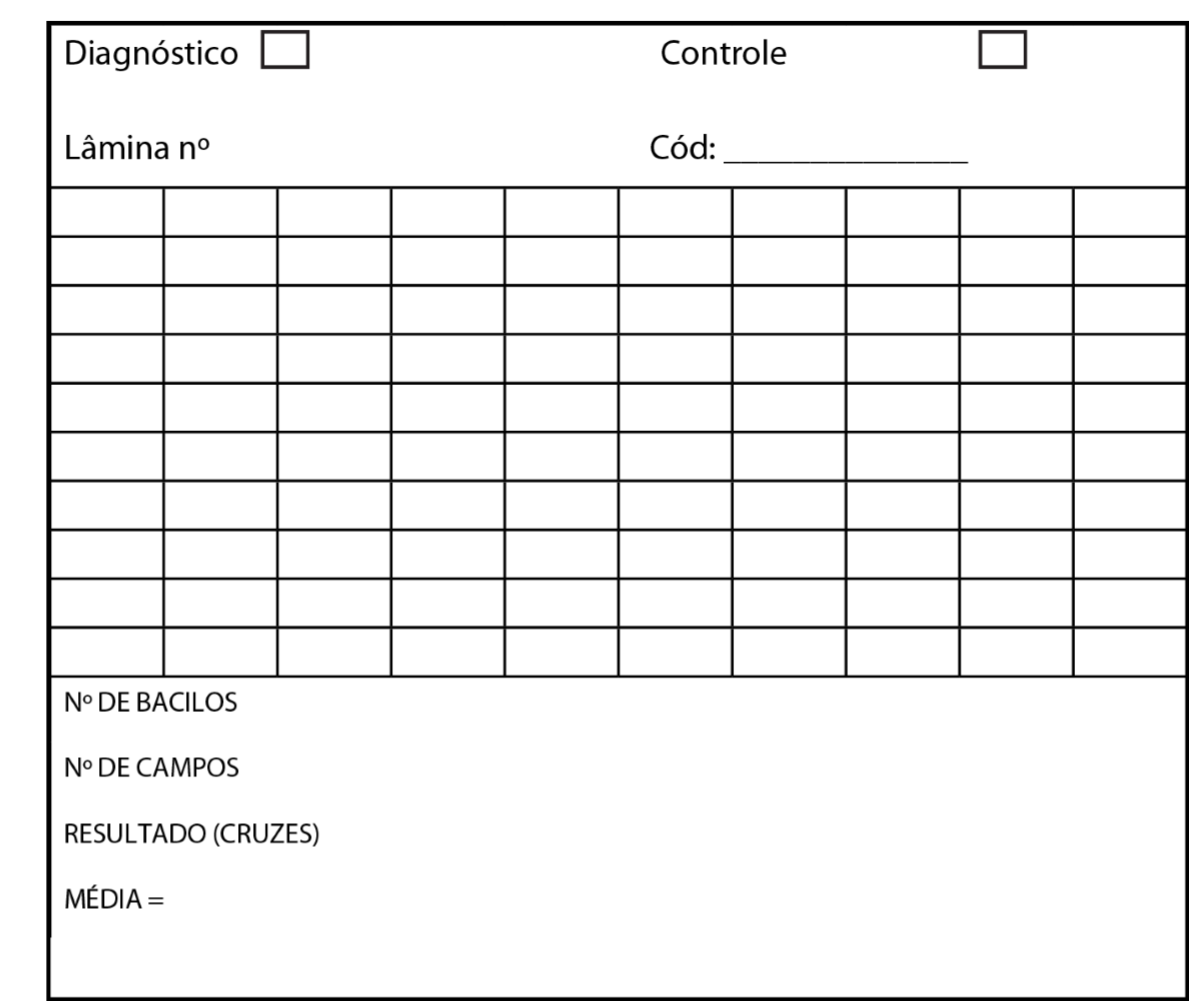 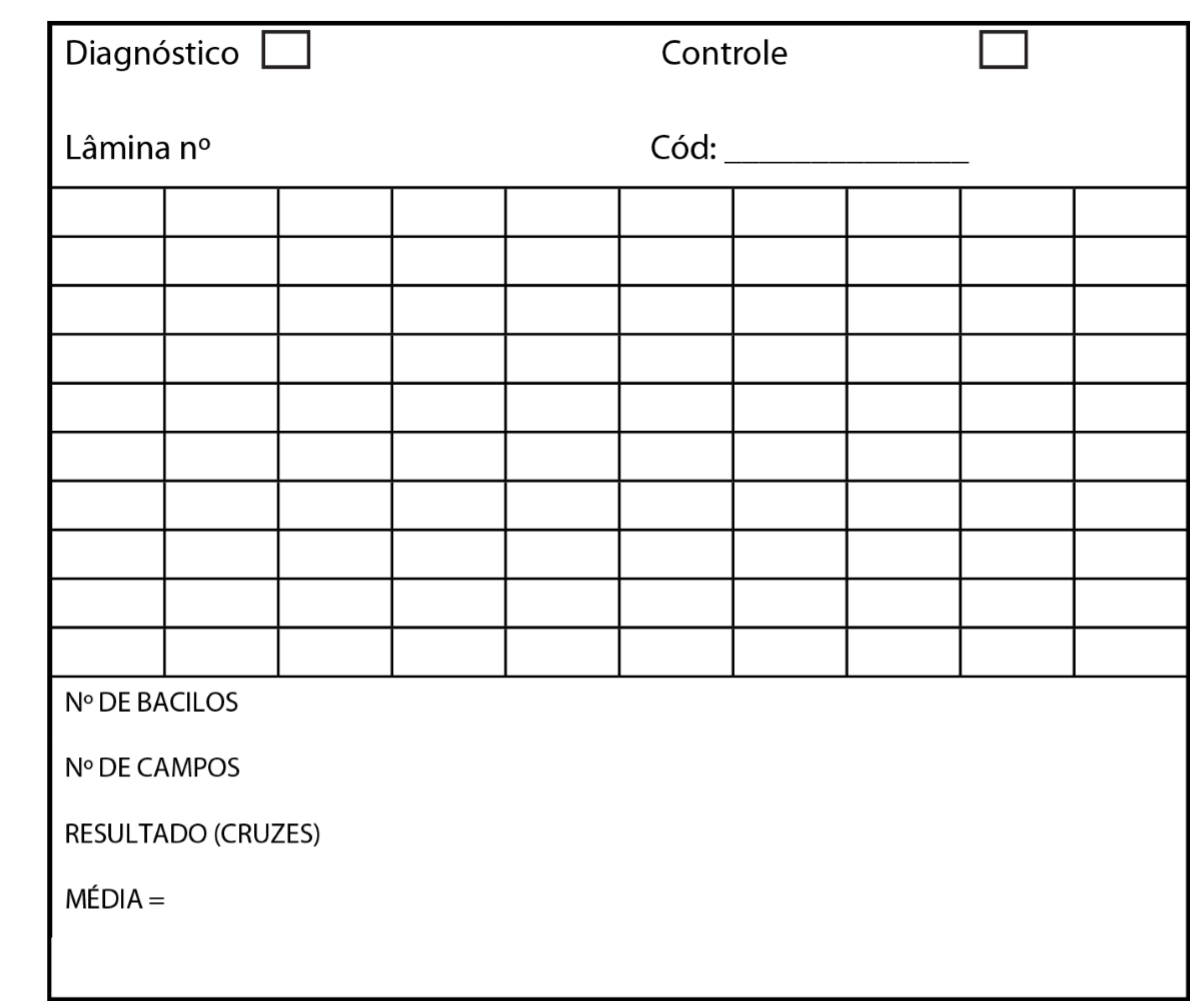 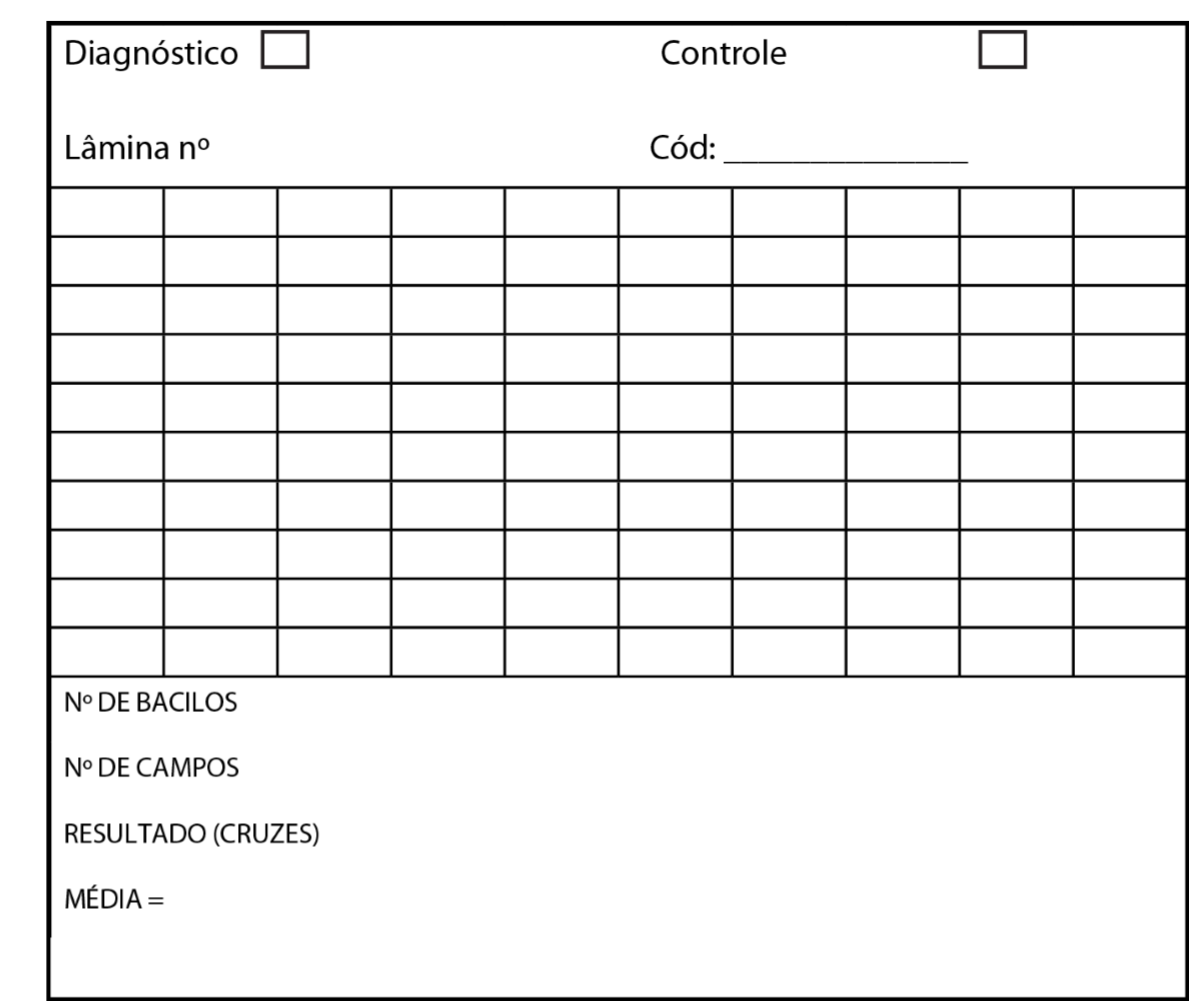 Tuberculose - Diagnóstico laboratorial - Baciloscopia	Anexo 10